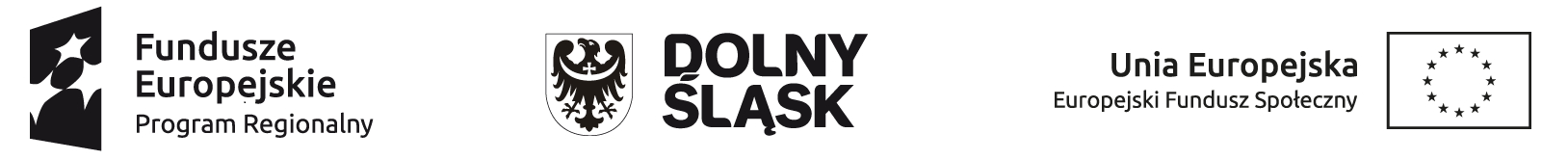 REGULAMIN PROJEKTU„Droga do zatrudnienia” numer RPDS.09.01-01-02-0001/20  realizowany  w ramach osi priorytetowej 9. Włączenie Społeczne Działanie 9.1. Aktywna integracja §1. Postanowienia ogólneNiniejszy regulamin określa zasady rekrutacji i uczestnictwa w Projekcie „Droga do zatrudnienia”Projekt realizowany w okresie 01.07.2021 do 30.06.2023 na terenie gminy Bystrzyca KłodzkaProjekt jest współfinansowany przez Unię Europejską w ramach Regionalnego Programu Operacyjnego Województwa Dolnośląskiego na lata 2014-2020 w ramach osi priorytetowej 9. Włączenie Społeczne Działanie 9.1. Aktywna integracja  . Realizatorem Projektu jest Ośrodek Pomocy Społecznej gminy Bystrzyca KłodzkaCelem głównym projektu jest wzrost gotowości do podjęcia zatrudnienia lub samozatrudnienia osób zagrożonych ubóstwem lub wykluczeniem społecznym zamieszkujących teren miasta i gminy Bystrzyca Kłodzka 100 osób: 70 osób (w tym nie mniej niż 35 kobiet oraz nie mniej niż 1 osobę niepełnosprawną posiadającą orzeczenie o stopniu niepełnosprawności) biernych zawodowo oraz 30 osób bezrobotnych w tym nie mniej niż 15 kobiet. Efektem działań będzie osiągnięcie założonych w projekcie efektywności wsparcia; t.j. co najmniej: 16% osób zagrożonych ubóstwem lub wykluczeniem społecznym uzyska kwalifikacje po zakończeniu projektu, 56 % będzie poszukiwało pracy 30% zostanie zatrudnionych i 34 % spełni kryterium efektywności społecznej. W przypadku przystąpienia do projektu osób o znacznym stopniu niepełnosprawności, osób z niepełnosprawnością intelektualną oraz osób z niepełnosprawnościami sprzężonymi będą monitorowane dla tej grupy wskaźniki efektywności społecznej i zatrudnieniowej.§2. Słownik pojęćUżyte w niniejszym regulaminie pojęcia oznaczają:Projekt- projekt „Droga do zatrudnienia” współfinansowany przez Unię Europejską w ramach Regionalnego Programu Operacyjnego Województwa Dolnośląskiego na lata 2014-2020                   w ramach osi priorytetowej 9. Włączenie Społeczne Działanie 9.1. Aktywna integracja realizowany w okresie od 01.07.2021 do 30.06.2023DWUP – Dolnośląski Wojewódzki Urząd PracyBeneficjent- Gmina Bystrzyca Kłodzka ,OPS – Ośrodek Pomocy Społecznej w Bystrzycy KłodzkiejCentrum Integracji Społecznej w Bystrzycy Kłodzkiej (CIS) – podmiot reintegracji społecznej   i zawodowej utworzony na podstawie przepisów ustawy z dnia 13 czerwca 2003 r.                           o zatrudnieniu socjalnym, posiadający aktualny wpis do rejestru instytucji szkoleniowych  pod numerem ewidencyjnym 2.02/00052/2012 prowadzonego przez Dolnośląski Wojewódzki Urząd Pracy w Wałbrzychu.PUP -  Powiatowy Urząd Pracy w Kłodzku filia w Bystrzycy KłodzkiejKontrakt socjalny – pisemna umowa zawarta z osobą ubiegającą się o pomoc, określającą uprawnienia i zobowiązania stron umowy, w ramach wspólnie podejmowanych działań zmierzających do przezwyciężenia trudnej sytuacji życiowej osoby lub rodziny.Osoba bezrobotna – osoba pozostająca bez pracy, gotowa do podjęcia pracy i aktywnie poszukująca zatrudnienia. Niezależnie od spełnienia powyższych przesłanek, osoba zarejestrowana jako bezrobotna jest zaliczana do osób bezrobotnych. Osobą bezrobotną jest zarówno osoba bezrobotna w rozumieniu Badania Aktywności Ekonomicznej Ludności, jak                i osoba zarejestrowana jako bezrobotna. Definicja nie uwzględnia studentów studiów stacjonarnych, nawet jeśli spełnią powyższe kryteria. Osoba kwalifikująca się do urlopu macierzyńskiego lub rodzicielskiego, która jest bezrobotna w rozumieniu niniejszej definicji(nie pobiera świadczeń z tytułu urlopu), jest również  osobą bezrobotną.Osoba bierna zawodowo-osoba, która w danej chwili nie tworzy zasobów siły roboczej (tzn.nie pracuje i nie jest bezrobotna) Status na rynku pracy jest określany w dniu rozpoczęcia uczestnictwa w projekcie. Studenci studiów stacjonarnych uznawani są za biernych zawodowo. Osoby będące na urlopie wychowawczym (rozumianym jako nieobecność                  w pracy, spowodowana opieką nad dzieckiem w okresie, który nie mieści się w ramach urlopu macierzyńskiego lub urlopu rodzicielskiego), uznawane są za bierne zawodowo, chyba, że są zarejestrowane jako osoby bezrobotne (wówczas status bezrobotnego ma pierwszeństwo) Osoby lub rodziny korzystające ze świadczeń z pomocy społecznej zgodnie z ustawą z dnia 12 marca 2004 r. o pomocy społecznej lub kwalifikujące się do objęcia wsparciem pomocy społecznej, tj. spełniające co najmniej jedną z przesłanek określonych w art. 7 ustawy z dnia 12 marca 2004 r. o pomocy społecznej;Osoby z niepełnosprawnością – osoby z niepełnosprawnością w rozumieniu Wytycznych                   w zakresie realizacji zasady równości szans i niedyskryminacji, w tym dostępności dla osób                  z niepełnosprawnościami oraz zasady równości szans kobiet i mężczyzn w ramach funduszy unijnych na lata 2014-2020; Osoby z niepełnosprawnością  osoby niepełnosprawne                         w rozumieniu ustawy z dnia 27 sierpnia 1997 r. o rehabilitacji zawodowej i społecznej oraz zatrudnianiu osób niepełnosprawnych, a także osoby z zaburzeniami psychicznymi,                         w rozumieniu ustawy z dnia 19 sierpnia 1994 r. o ochronie zdrowia psychicznego;Osoba z niepełnosprawnością sprzężoną- osoba, u której stwierdzono występowanie dwóch lub więcej niepełnosprawności; Osoby korzystające z POPŻ- osoby korzystające z Programu Operacyjnego Pomoc Żywnościowa 2014-2020 –krajowy program operacyjny współfinansowany ze środków Europejskiego Funduszu Najbardziej Potrzebującym, który realizowany jest w oparciu                        o rozporządzenie Parlamentu Europejskiego i Rady Nr 223/2014 z dnia 11 marca 2014 r.                   w sprawie Europejskiego Funduszu Pomocy Najbardziej Potrzebującym (Dz. Urz. UE L 72                      z 12.03.2014 r., str. 1), zwanego dalej rozp. FEAD.Osoba zagrożona ubóstwem lub wykluczeniem społecznym,  tj:osoby lub rodziny korzystające ze świadczeń z pomocy społecznej zgodnie z ustawą                     z dnia 12 marca 2004 r. o pomocy społecznej lub kwalifikujące się do objęcia wsparciem pomocy społecznej, tj. spełniające  co najmniej jedną z przesłanek określonych w art. 7 ustawy z dnia 12 marca 2004 r. o pomocy społecznej;osoby o których mowa w art. 1 ust.2 ustawy z dnia 13 czerwca 2003 r. o zatrudnieniu socjalnym ;osoby przebywające w pieczy zastępczej(w tym również osoby przebywające w pieczy zastępczej na warunkach określonych w art.37 ust.2 ustawy z dnia 9 czerwca 2011 r.                   o wspieraniu rodziny i systemie pieczy zastępczej) lub opuszczające pieczę zastępczą oraz rodziny przeżywające trudności w pełnieniu funkcji opiekuńczo-wychowawczych                o których mowa w ustawie z dnia 9 czerwca 2011 r. o wspieraniu rodziny i systemie pieczy zastępczej;osoby nieletnie, wobec których zastosowano środki zapobiegania i zwalczania demoralizacji i przestępczości zgodnie z ustawą z dnia 26 października 1982 r.                            o postepowaniu w sprawach nieletnich (Dz.U. z 2018r. poz. 969)osoby przebywające w młodzieżowych ośrodkach wychowawczych i młodzieżowych ośrodkach socjoterapii, o których mowa w ustawie z dnia 7 września 1991 r. o systemie oświaty (Dz.U. z 2018 r. poz. 1457, z poźn.zm.)osoby z niepełnosprawnością- osoby z niepełnosprawnością w rozumieniu Wytycznych    w zakresie realizacji zasady równości szans kobiet i mężczyzn w ramach funduszy unijnych na lata 2014-2020 lub uczniowie/dzieci z niepełnosprawnościami w rozumieniu Wytycznych w zakresie realizacji przedsięwzięć z udziałem środków Europejskiego Funduszu Społecznego w obszarze edukacji na lata 2014-2020;członkowie gospodarstw domowych sprawujący opiekę nad osoba                                                  z niepełnosprawnością, o ile co najmniej jeden z nich nie pracuje ze względu na konieczność sprawowania opieki nad osoba z niepełnosprawnością;osoby potrzebujące wsparcia w codziennym funkcjonowaniu;osoby bezdomne lub dotknięte wykluczeniem z dostępu do mieszkań w rozumieniu wytycznych w zakresie monitorowania postępu rzeczowego realizacji programów operacyjnych na lata 2014-2020;osoby odbywające kary pozbawienia wolności;osoby korzystające z Programu Operacyjnego Pomoc Żywnościowa na lata 2014-2020.Za osobę doświadczającą wielokrotnego wykluczenia społecznego  uznaje się osobę doświadczającą wykluczenia z powodu więcej niż jednej z przesłanek, o których mowa powyżej .Otoczenie osób zagrożonych ubóstwem lub wykluczeniem społecznym- osoby spokrewnione lub niespokrewnione z osobami zagrożonymi ubóstwem lub wykluczeniem społecznym wspólnie zamieszkujące i gospodarujące, a także inne osoby z najbliższego środowiska osób zagrożonych ubóstwem lub wykluczeniem społecznym. Za otoczenie osób zagrożonych ubóstwem lub wykluczeniem społecznym można uznać wszystkie osoby, których udział w projekcie jest niezbędny dla skutecznego wsparcia osób zagrożonych ubóstwem lub wykluczeniem społecznym. Do otoczenia osób zagrożonych ubóstwem lub wykluczeniem społecznym należą także osoby sprawujące rodzinną pieczę zastępczą lub kandydaci do sprawowania rodzinnej pieczy zastępczej, osoby prowadzące rodzinne domy dziecka                          i dyrektorzy placówek opiekuńczo-wychowawczych typu rodzinnego .Praca socjalna – działalność zawodowa mająca na celu pomoc osobom i rodzinom we wzmacnianiu lub odzyskiwaniu zdolności do funkcjonowania w społeczeństwie poprzez pełnienie odpowiednich ról społecznych oraz tworzenie warunków sprzyjających temu celowi.Ścieżka reintegracji – zestaw kompleksowych i zindywidualizowanych form wsparcia, mających na celu wyprowadzenie osób, rodzin lub środowiska z ubóstwa lub wykluczenia społecznego. Uczestnik projektu– osoba, która została przyjęta do projektu po pozytywnej weryfikacji dokumentów przez Komisję rekrutacyjnąUsługi aktywnej integracji – usługi, których celem jest: a) odbudowa i podtrzymanie umiejętności uczestniczenia w życiu społeczności lokalnej                           i pełnienia ról społecznych w miejscu pracy, zamieszkania lub pobytu (reintegracja społeczna)                   b) odbudowa i podtrzymanie zdolności do samodzielnego świadczenia pracy na rynku pracy (reintegracja zawodowa) c) zapobieganie procesom ubóstwa, marginalizacji i wykluczenia społecznego 19.wkład własny – środki finansowe zabezpieczone przez OPS, które zostaną przeznaczone na pokrycie wydatków kwalifikowalnych tj.  zasiłki i pomoc w naturze.§3. Zasady rekrutacjiRekrutacja odbywać się będzie z zachowaniem zasad równego dostępu i równego traktowania wszystkich zainteresowanych udziałem w projekcie z poszanowaniem zasady dobrowolności i bezpłatności udzielanego wsparcia.Rekrutacja otwarta, nabór od  01 lipca 2021 do 30 czerwca 2022 r. Rekrutacja  zachowaniem dostępności dla ON i zgodnie  z zasadą równości szans.Dokumenty  wymagane od kandydatów na Uczestnika/czkę Projektu w procesie rekrutacji:Załącznik 1 do Formularza rekrutacyjnego- oświadczenie uczestnika projektuZałącznik 2 do Formularza rekrutacyjnego-  Oświadczenie o braku zaangażowania w innych projektachZałącznik 3 do Formularza rekrutacyjnego- Oświadczenie o byciu osobą bierną zawodowo- jeśli dotyczyZaświadczenie z PUP o byciu osobą zarejestrowaną w Urzędzie Pracy- jeśli dotyczyOrzeczenie o niepełnosprawności lub inny dokument potwierdzający stan zdrowia-                          w przypadku osób z niepełnosprawnością.Warunkiem zakwalifikowania do projektu: Zapoznanie się z niniejszym regulaminem;Złożenie wypełnionego i podpisanego Formularza Rekrutacyjnego wraz z obowiązkowymi załącznikami i niezbędnymi zaświadczeniami z wymaganych instytucji w otwartym terminie naboru( osobiście w biurze projektu, poczty);Podpisanie Kontraktu Socjalnego;Pozytywne przejście oceny merytorycznej, o zakwalifikowaniu do udziału w projekcie zdecyduje liczba zgromadzonych punktów.Rekrutacja uczestników zostanie dokonana przez pracowników OPS, przy współpracy z PUP, za pisemną zgodą osoby zainteresowanej. Do udziału w projekcie zakwalifikowane zostaną osoby bezrobotne (status bezrobotnego potwierdzony zaświadczeniem z PUP) lub osoby bierne zawodowo (status osoby biernej zawodowo potwierdzony oświadczeniem), zagrożone ubóstwem lub wykluczeniem społecznym, doświadczające wielokrotnego wykluczenia społecznego (bezrobocie, ubóstwo, niepełnosprawność), mieszkańcy miasta i gminy Bystrzyca Kłodzka,Do projektu przyjmowane będą osoby:bezrobotne lub bierne zawodowo, korzystające ze świadczeń pomocy społecznej z powodu bezrobocia, ubóstwa, niepełnosprawności oraz/lub objęte wsparciem POPŻ (max.40pkt)Pozostałe osoby bezrobotne lub bierne zawodowo wymagające aktywizacji społeczno-zawodowejWeryfikacja Formularzy Rekrutacyjnych będzie dokonywana przez Komisję Rekrutacyjną na bieżąco         w miarę napływu Formularzy Rekrutacyjnych do Biura ProjektuKomisja Rekrutacyjna będzie kwalifikować uczestników do projektu na podstawie :Oceny formalnej:-kompletność złożonych dokumentów i danych (wypełnienie wszystkich wymaganych pól, czytelne podpisy, kompletność dokumentów rekrutacyjnych),-kwalifikowalność do grupy docelowej na podstawie oświadczeń/zaświadczeń (kandydat będzie informowany (osobiście lub telefonicznie) o spełnieniu bądź nie warunków formalnych oraz o ewentualnej możliwości jednorazowego uzupełnienia w przypadku braków                               w dokumentach)b) oceny merytorycznej (na podstawie formularza zgłoszeniowego), która będzie odbywać się na podstawie przyznanych punktów.Przy rekrutacji zostanie zastosowana punktacja: -bezrobocie lub bierność  zawodowa – 10 pkt. - korzystanie ze świadczeń pomocy społecznej z powodu ubóstwa – 10 pkt,- niepełnosprawności – 10 pkt, - objęte wsparciem POPŻ – 10 pkt. Korzystanie ze świadczeń pomocy społecznej i powód udzielenia pomocy potwierdzone zostaną przez pracownika socjalnego. W przypadku większej ilości osób chętnych do udziału w projekcie, spełniających kryterium dostępu, zostanie utworzona lista rezerwowa. O kolejności decydująca będzie ilość uzyskanych punktów. Dokumentem wiążącym będzie podpisanie kontraktu socjalnego. Rekrutacja zostanie przeprowadzona zgodnie z zasadą niedyskryminacji                         i zasadą równości szans i płci.Warunkiem koniecznym do zakwalifikowania kandydata na uczestnika projektu do udziału                             w projekcie jest osiągnięcie co najmniej 10 pkt.§4. Zakres oferowanego wsparciaWszystkie formy wsparcia realizowane będą na terenie gminy Bystrzyca Kłodzka.ZADANIE I.  Integracja społeczna i zawodowa.Okres realizacji zadania: 01.07.2021 do 30.06.2023 r.: Skierowanie do zajęć w CIS na podstawie Umowy o realizację kontraktów socjalnych. Zajęcia w dni robocze od godz. 7 – 13; Okres uczestnictwa w zajęciach CIS trwa 12 miesięcy. Uczestnik ma prawo do 6 dni wolnych od zajęć.Integracja społeczna (CIS) – ZADANIA CIS.- diagnoza umiejętności społeczno-zawodowej – 1 g/o zrealizowana z chwilą przyjęcia uczestnika do projektu- warsztat aktywizacji zawodowej – doradca zawodowy – zajęcia grupowe min. 120 g./os                               i indywidualne w zależności od potrzeb średnio 19 g/os.– zakres: analiza działań i indywidualnych problemów z uzyskaniem pracy, motywacja do poszukiwania pracy, wyznaczanie celów zawodowych. i ścieżki ich osiągnięcia, aktywne formy poszukiwania pracy, sporządzanie CV, listu motywacyjnego, podanie o przyjęcie do pracy, autoprezentacja, rozmowy kwalifikacyjne; - wsparcie psychologiczno-doradcze – zajęcia grupowe min 12g/os i indywidualne w zależności od potrzeb 2 g/os.– zakres: analiza indywidualnych problemów i sposoby ich rozwiązywania, polepszenie więzi rodzinnych, przełamanie barier i ograniczeń, rozbudzenie potrzeby aktywizacji zawodowej chęci udziału w życiu społecznym, wzmocnienie wiary we własne siły i możliwości, kształcenie umiejętności interpersonalnych. Integracja zawodowa (CIS) – ZADANIA CIS.Uczestnicy kierowani do zajęć w zależności od zdiagnozowanych predyspozycji zawodowychZaj. w warsztatach zawodowych: ogrodniczy, krawiecki, stolarski, rob. gospodarczy, krajobrazu, konserwator terenów , prac admin-biur; op. nad osobą starszą, op. nad dzieckiem, pom. kuchenna, min. 968 g/osEgzamin końcowy, wydanie certyfikatu.Kurs komputerowy dla 16 osób z egzaminem ECDL; Program szkolenia zgodny z Certyfikatem ECDL PROFILE DIGCOMPCertyfikat wydany przez Polskie Towarzystwo Informatyczne ECDL PROFILE DIGCOMP41.W ramach kontraktu socjalnego: szkolenie BHP, badania medycyny pracy, odzież robocza, posiłek regeneracyjny, zwrot kosztów dojazdu na zajęcia.W ramach zajęć w CIS:Świadczenie integracyjne w wysokości zasiłku dla bezrobotnych, ubezpieczenie NW na czas uczestnictwa w projekcieIntegracja społeczna (OPS ) – praca socjalna:10 pracowników socjalnych otoczy opieką średnio po 5 uczestników projektu, czas pracy w proj. 5g/m, Zadania: spisanie kontraktu socjalnego, czuwanie nad jego realizacją, przygotowanie ścieżki wsparcia finansowego dla uczestnika, w razie potrzeby wsparcie specjalisty ds. uzależnień, asystenta rodziny, uczestnictwo w zajęciach grupy wsparcia dla osób uzależnionych i współuzależnionych. Pracownik socjalny: wizyty monitorujące w miejscu zamieszkania, wywiady środowiskowy i wnioski o udzielenie pomocy. W celu udokumentowania pracy socjalnej - Zeszyty pracy socjalnej.Wszystkie działania realizowane w zadaniu będą przeprowadzone zgodnie z zasadami równości szans i niedyskryminacji, w tym dostępności dla osób z niepełnosprawnością oraz zasady równości szans kobiet i mężczyzn.ZADANIE II.  Zasiłki i pomoc w naturze.Wkład własny finansowy (OPS)- środki pochodzą z budżetu gminy. W ramach zadania, na podstawie wywiadów środowiskowych i wniosków o udzielenie pomocy finansowej, wypłacane będą zasiłki celowe, specjalne zasiłki celowe świadczenia pieniężne  „Posiłek w Szkole i w domu” Wsparciem finansowym zostaną objęci uczestnicy projektu i ich najbliższe otoczenie tj. członkowie rodziny wspólnie zamieszkali oraz sąsiedzi tworzący wspólną społeczność lokalną.Uczestnictwo w projekcie jest bezpłatne.§5. Uprawnienia i obowiązki Uczestnika /Uczestniczki ProjektuUczestnik projektu zobowiązuje się do:Rzetelnego i zgodnego z prawdą wypełniania wszystkich przedstawionych mu przez organizatora dokumentów   związanych z projektem.Obligatoryjnego udziału we wszystkich formach wsparcia przewidzianych Projektem.Aktywnego uczestnictwa we wszystkich przewidzianych dla nich formach wsparcia oraz każdorazowego potwierdzenia obecności na nich podpisem na liście.Wypełnienia ankiety pre-tes i post-testPoddania się badaniu za pomocą ankiety ewaluacyjnej w okresie do 4 tygodni po zakończeniu realizacji projektu.Wyrażenia zgody na przeprowadzenie rozmowy telefonicznej do 4 tygodni po zakończeniu uczestnictwa w projekcie.Dostarczenia dokumentów potwierdzających zatrudnienie do 4 tygodni po zakończeniu udziału w projekcie oraz do informowania o zatrudnieniu do 4 tygodni następujących po dniu, w którym zakończył udział w projekcie.Każdorazowego informowania o niezdolności do udziału w zajęciach.Wypełniania ankiet i testów (weryfikujących wiedzę w szkoleniach zawodowych) związanych                 z realizacją projektu i monitoringiem jego późniejszych rezultatów.Bieżącego informowania Kierownika Projektu o wszystkich zdarzeniach mogących zakłócić lub uniemożliwić dalszy udział w projekcie.Współpracy i utrzymywania stałego kontaktu z pracownikami socjalnymi.Wypełniania ustaleń określonych w Kontrakcie Socjalnym.Systematycznego uczestnictwa w  zajęć szkoleniowych pod rygorem skreślenia z listy uczestnikówPrzystąpienia do zawodowego egzaminu końcowego.Przestrzegania zasad niniejszego regulaminu.Uczestnicy Projektu mają prawo do:Skorzystania bez żadnych ograniczeń z proponowanej ścieżki wsparcia.Zgłaszania skarg i wniosków do Kierownika ProjektuOrganizator szkoleń zapewnia uczestnikom:- materiały szkoleniowe- szkolenie BHP- badania medycyny pracy- odzież roboczą- zwrot kosztów przejazdu- posiłki regeneracyjne- ubezpieczenie NW na czas trwania projektu- świadczenie integracyjne w wysokości zasiłku dla bezrobotnych .Pośrednictwo PracyUczestnicy Projektu otrzymają zindywidualizowaną pomoc w zakresie nawiązania kontaktu                      z pracodawcami organizującymi staże/praktyki oraz:-wyszukania ofert pracy, adekwatnych do indywidualnej sytuacji każdego uczestnika projektu,
-przygotowania odpowiedzi na pozyskane oferty pracy,-nawiązania kontaktu z potencjalnymi pracodawcami,-zdobycia wiedzy na temat aktualnej i prognozowanej sytuacji na rynku pracy.§ 6. Zasady rezygnacji z uczestnictwa w Projekcie    1. W przypadku rezygnacji z udziału w projekcie, Uczestnik Projektu zobowiązuje się niezwłocznie dostarczyć do Kierownika Projektu pisemną informację o tym fakcie (osobiście, faxem, mailem bądź za pośrednictwem poczty).     2. Rezygnacja z udziału w projekcie możliwa jest tylko w uzasadnionych przypadkach i następuje poprzez złożenie pisemnego oświadczenia wraz z podaniem przyczyny.    3. Kierownik Projektu zastrzega sobie prawo do wykreślenia Uczestnika Projektu z listy uczestników projektu w przypadku naruszenia przez niego niniejszego regulaminu oraz zasad współżycia społecznego, w szczególności w przypadku naruszenia nietykalności cielesnej innego uczestnika, trenera lub pracownika Projektu, udowodnionego aktu kradzieży lub szczególnego wandalizmu lub naruszenia zasad Kodeksu Pracy dla osób które podjęły zatrudnienie.    4. Uzasadnionym powodem rezygnacji z udziału w projekcie jest podjęcie zatrudnienia lub innej pracy zarobkowej.    5. Jeżeli Uczestnik Projektu z własnej winy nie ukończy szkoleń w ramach projektu Kierownik Projektu może zobowiązać Uczestnika Projektu do zwrotu kosztów szkolenia proporcjonalnie do odbytego wsparcia, chyba że nieukończenie szkolenia nastąpiło z innych przyczyn niezawinionych przez Uczestnika Projektu.     6. Kierownik Projektu może odstąpić od obciążenia Uczestnika Projektu kosztami wyłącznie na podstawie pisemnego wniosku Uczestnika Projektu wraz z odpowiednim umotywowaniem. § 7. Postanowienia końcoweRegulamin projektu „Droga do zatrudnienia”  wchodzi w życie z dniem rozpoczęcia projektu.Projektodawca zastrzega sobie prawo do zmiany postanowień niniejszego Regulaminu                         w przypadku zaistnienia zmian w dokumentach lub aktach prawnych, na podstawie których realizowany jest projekt.Regulamin dostępny jest na stronie internetowej Projektu i w Biurze Projektu.Załączniki:Zał. Nr 1- Formularz RekrutacyjnyZał. Nr 2- Deklaracja uczestnictwaZał. Nr 3- Regulamin zwrotu kosztów dojazduOświadczam, że zapoznałam/em się z regulaminem Projektu i akceptuję warunki uczestnictwa w Projekcie.                                                 …………………………………………………………………………………..…………………….
                                                        Imię i nazwisko Uczestnika projektu, data oraz czytelny podpis 